P R E S S E M I T T E I L U N G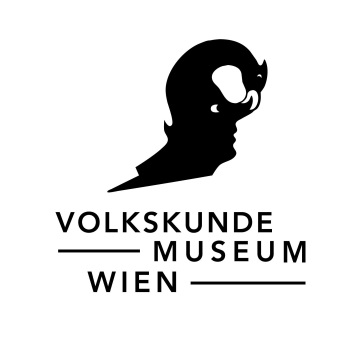 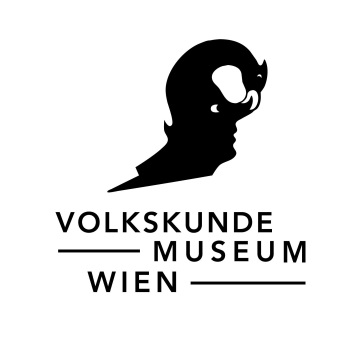 MuSOJAm. Soja im MuseumDie Online Ausstellung zur BohneOnline ab Juni 2021Online Ausstellung:www.soja.volkskundemuseum.atAktuelle Informationen und Termine:www.volkskundemuseum.at/soja_onlineEs gibt viele verschiedene Zugänge und Erzählweisen zu und über Soja. Soja wird dabei sowohl als Problem als auch mögliche Lösung für die Themen unserer Zeit erzählt und beschrieben. Das macht die Bohne für uns im Museum interessant. Mit einem Blick auf die Soja-Geschichte in Europa – die überraschend eng mit dem Volkskundemuseum Wien verbunden ist – können wir Soja-Mythen und Soja-Ideologien entschlüsseln und sie nach der Bedeutung für unser Leben befragen: Welche Rolle spielt Soja in unserem Alltag? Warum ist Soja relevant für jede*n von uns? Was hat Soja mit Macht und Ungleichheit zu tun?Zur Online AusstellungSoja geht uns alle an. Ach so? Die Sojabohne ist eine außergewöhnliche Pflanze in vielerlei Hinsicht. Wir alle konsumieren Soja auf die ein oder andere Weise. Ob als direktes Nahrungsmittel, Zusatzstoff oder indirekt als Tierfutter über Fleisch, Eier, Honig und Fisch. Soja-Allergiker*innen wissen, wie schwierig es ist, der Sojabohne auszuweichen. Für viele andere Menschen findet Soja aber nur im Hintergrund statt. Das ist manchmal weniger problematisch und manchmal mehr, denn der globale Anbau von Soja, die Lieferwege und der Konsum hängen eng mit Vertreibung, sozialer Ungerechtigkeit und der Klimakrise zusammen. Aber Soja ist auch Lebensgrundlage, Arbeitsplatz und Bestandteil eines bestimmten Lebensstils für Menschen in Wien und Österreich.In fünf Themenkapiteln versammelt die Online Ausstellung Objekte aus und Verbindungen zu den Museumssammlungen, heutige Alltagsgegenstände und aktuelle Forschungen. Warum Soja überhaupt zum Gegenstand in einem / im Volkskundemuseum wird und welche Zugänge das Soja-Projekt am Museum wählt, wird in Kapitel 1 vorgestellt. Kapitel 2 behandelt die gleich mehrfach verwobene Geschichte von Soja und Volkskundemuseum Wien, in deren Zentrum Mitglieder einer österreichischen Gelehrtenfamilie stehen – die Haberlandts. In Kapitel 3 dreht sich alles um die Pflanze: Was macht die Sojabohne so besonders, wie gestaltet sich der Anbau in Österreich und global, und warum sind das nicht nur botanische und agrarpolitische, sondern auch sozialpolitische Fragen? Um Soja als manchmal offenkundigen, manchmal versteckten Bestandteil unseres alltäglichen Konsums geht es in Kapitel 4: Mit welchen Zuschreibungen und Attributen wurde und wird Soja dabei belegt? Und Kapitel 5 zeigt Soja als große, weltumspannende Struktur aus Logistik, Märkten und Abhängigkeiten. Die Online Ausstellung umfasst darüber hinaus interaktive digitale Vermittlungsangebote für verschiedene Altersgruppen.Die Online Ausstellung ist Teil des seit 2018 am Volkskundemuseum Wien stattfindenden Soja-Projektes. Dieses fragt und erprobt seit Beginn inhaltliche Zugangsweisen und passende Formate, um sich dem Thema zu nähern und es vielseitig zu vermitteln und darzustellen. Dabei stehen die historischen Zusammenhänge von Soja und dem Volkskundemuseum ebenso im Mittelpunkt wie multisensorische Formate etwa in Soja-Veranstaltungen oder die Aufbereitung von unterschiedlichem Wissen und Expertisen rund um Soja auf dem Soja-Blog.Zum Soja-Projekt am Museum

Mit dem möglichst breit gesteckten Soja-„Feld“ lotet das Volkskundemuseum Wien museale Möglichkeiten aus. Nachdem im Herbst 2018 ein multidisziplinäres und vielseitiges Symposium zum Thema Soja-Konstellationen. Wissenschaft – Gesellschaft – Stadt am Volkskundemuseum Wien stattgefunden hat, galt es die dort gewonnen Erkenntnisse bzw. die dort gestellten Fragen und Lücken produktiv für das Museum zu nutzen. Das Projekt Soja. Wissen – Gesellschaft – Stadt bietet eine Schnittstelle zwischen Wissenschaft, Gesellschaft und (Stadt)Öffentlichkeit und bezieht gleichzeitig so viele Akteur*innen und Bereiche des Volkskundemuseums wie möglich mit ein. Dabei schlägt das Museum neue Wege ein: Es gilt der „fluiden“, noch nicht verfestigten Konsistenz des Themas gerecht zu werden, es kommunikativ und partizipativ weiterzudenken und zu erforschen, welche Möglichkeiten der Vermittlung, des Austauschs und der Teilhabe sich bieten.Das Soja-Projekt am Volkskundemuseum Wien ist dabei bereits seit längerem digital unterwegs. 2019 und 2020 haben wir Erkenntnisse, Zukunftsfragen und praktische Zugänge auf unserem Blog MuSOJAm. Soja im Museum gesammelt und verhandelt. Die Inhalte sind einem stetigen Austausch mit einer Vielzahl an Praktiker*innen, Theoretiker*innen, Aktivist*innen und Soja-Interessierten zu verdanken. Wir verbinden unterschiedliche Zugänge und Perspektiven aus Geschichte und Gegenwart, zu Wissenschaft und Praxis, Stadt und Land, Politik und zivilgesellschaftlichem Engagement, Landwirtschaft und Gesundheit.Viele fragende Blicke sind uns in dieser Zeit begegnet, warum wir uns als Ethnolog*innen so lange mit einer Bohne beschäftigen. Für uns ist die Bohne so faszinierend, weil sich mit ihr Globales und Lokales, Städtisches und Ländliches, Mikro und Makro, Persönlich-Individuelles und Kollektiv-Gesellschaftliches verbinden lässt. Die Zahl der Besucher*innen unserer Veranstaltungsformate (der Soja-Fusionen, der Kochkurse sowie der Tagung und der Soja-Exkursion) hat gezeigt, dass Soja viele Menschen – aus höchst unterschiedlichen Perspektiven – interessiert. Wir wollen diese Perspektiven zusammenbringen und gehen 2021 daher noch einen weiteren (digitalen) Schritt und entwickeln aus dem gesammelten Soja-Wissen die Online Ausstellung MuSOJAm.Projekt Soja. Wissen – Gesellschaft – Stadtwww.volkskundemuseum.at/sojaBlog MuSOJAmwww.musojam.atTEAMLeitung: Magdalena Puchberger
Kuratierung: Magdalena Puchberger & Nina Szogs
Vermittlung: Katrin Prankl
Recherche, Textarbeit, Gestaltung: Julia Schulte-Werning
Produktion: Julia Schulte-Werning, Lena Nothdurfter
Kommunikation: Gesine Stern, Julia Schulte-Werning
Online-Umsetzung: Andreas Schmid
Grafik: Matthias Klos
Trailer: Eva TaumbergerKooperation Kochvideos: Elisabeth Fischer, Verein Soja aus ÖsterreichProduktion: Reinhard HaberfellnerMuSOJAm. Soja im MuseumDie Online Ausstellung zur BohneOnline ab Juni 2021Online Ausstellung:www.soja.volkskundemuseum.atAktuelle Informationen und Termine:www.volkskundemuseum.at/soja_onlineOrt					Volkskundemuseum Wien									Laudongasse 15-19, 1080 WienDirektion				Matthias BeitlLeitung					Magdalena Puchberger
Kuratierung				Magdalena Puchberger & Nina Szogs
Vermittlung				Katrin PranklRecherche, Textarbeit, Gestaltung	Julia Schulte-WerningProduktion				Julia Schulte-Werning, Lena NothdurfterOnline-Umsetzung			Andreas SchmidGrafik					Matthias KlosPresserückfragen			Gesine Stern					T +43 (1) 406 89 05.51, M +43 676 566 8523					gesine.stern@volkskundemuseum.atPresseunterlagen und druckfähiges Fotomaterial finden Sie im Pressecorner unserer Homepage: www.volkskundemuseum.at/presse__________________________________________________________________________________Öffnungszeiten 	Di–So 10.00–17.00 Uhr, Do 10.00–20.00 Uhr Mo geschlossen außer an FeiertagenSchließtage	25. Dezember, 1. Jänner, Ostersonntag, 1. Mai, 1. November Bibliothek	Di–Fr 9.00–16.00 Uhr, an Feiertagen geschlossenMostothek	Di ab 17.00 UhrBesucherinformation	www.volkskundemuseum.at, Facebook, Instagram, Twitter
T +43 (0)1 406 89 05Führungen				jeden Sonntag um 15.00 UhrFührungen auf Anfrage			kulturvermittlung@volkskundemuseum.atT +43 (0)1 406 89 05.26Gastronomie	Hildebrandt Café